Roger McGough: Why patriots are a bit nuts in the headPost-readingd. Use the Venn diagram to compare the two poems. Find passages in “The Soldier” which McGough has used. What is the effect of this use, now that you know Brooke’s poem?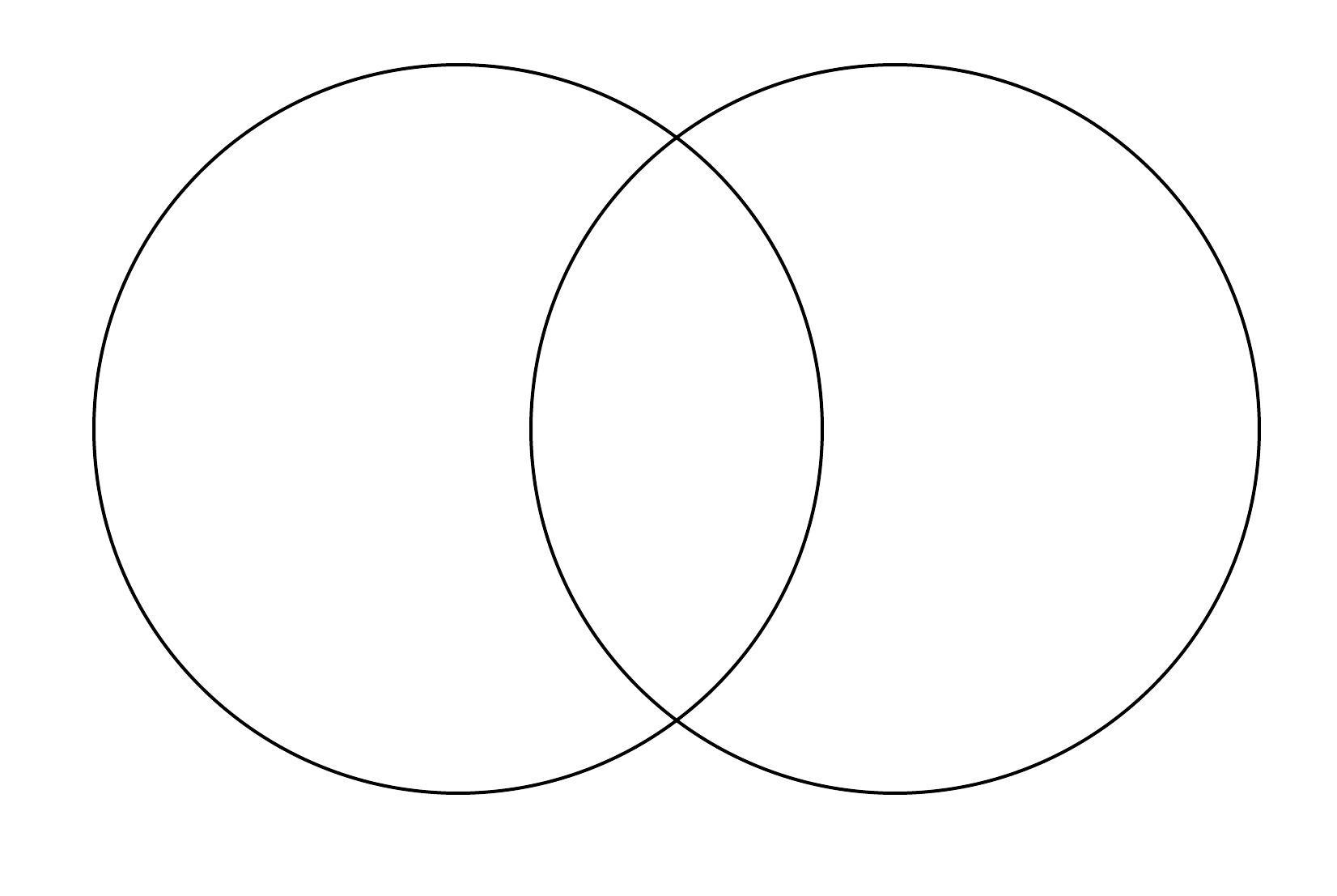 